湖南新闻奖参评作品推荐表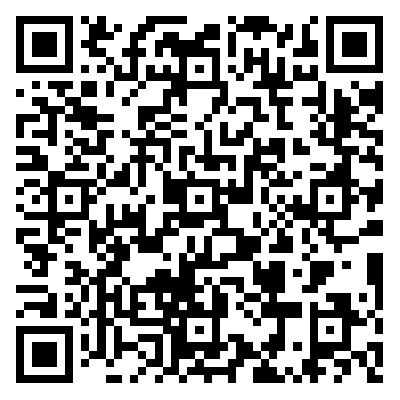 作品标题张家界：绿水青山焕新颜 奇山异水谱新篇张家界：绿水青山焕新颜 奇山异水谱新篇张家界：绿水青山焕新颜 奇山异水谱新篇张家界：绿水青山焕新颜 奇山异水谱新篇参评项目参评项目消息作品标题张家界：绿水青山焕新颜 奇山异水谱新篇张家界：绿水青山焕新颜 奇山异水谱新篇张家界：绿水青山焕新颜 奇山异水谱新篇张家界：绿水青山焕新颜 奇山异水谱新篇体裁体裁电视消息作品标题张家界：绿水青山焕新颜 奇山异水谱新篇张家界：绿水青山焕新颜 奇山异水谱新篇张家界：绿水青山焕新颜 奇山异水谱新篇张家界：绿水青山焕新颜 奇山异水谱新篇语种语种作  者（主创人员）童欣 高钱华 陈程 卓欣 汤杰童欣 高钱华 陈程 卓欣 汤杰编辑编辑符慧 文梅符慧 文梅符慧 文梅原创单位张家界市广播电视台张家界市广播电视台刊播单位刊播单位张家界市广播电视台张家界市广播电视台张家界市广播电视台刊播版面(名称和版次)张家界新闻联播张家界新闻联播刊播日期刊播日期8月18日19时30分8月18日19时30分8月18日19时30分新媒体作品填报网址新媒体作品填报网址  ︵作采品编简过介程  ︶2022年是党的二十大召开之年。在盛会召开前夕，记者以张家界特有的绿色和生态环境保护为主线，通过对市委书记、党代表、景区景点、景区从业人员、游客等人物采访，展现了这十年我市在生态环境保护、旅游产业发展、对外开放、立体交通网建设等方面取得的成绩和可喜变化。2022年是党的二十大召开之年。在盛会召开前夕，记者以张家界特有的绿色和生态环境保护为主线，通过对市委书记、党代表、景区景点、景区从业人员、游客等人物采访，展现了这十年我市在生态环境保护、旅游产业发展、对外开放、立体交通网建设等方面取得的成绩和可喜变化。2022年是党的二十大召开之年。在盛会召开前夕，记者以张家界特有的绿色和生态环境保护为主线，通过对市委书记、党代表、景区景点、景区从业人员、游客等人物采访，展现了这十年我市在生态环境保护、旅游产业发展、对外开放、立体交通网建设等方面取得的成绩和可喜变化。2022年是党的二十大召开之年。在盛会召开前夕，记者以张家界特有的绿色和生态环境保护为主线，通过对市委书记、党代表、景区景点、景区从业人员、游客等人物采访，展现了这十年我市在生态环境保护、旅游产业发展、对外开放、立体交通网建设等方面取得的成绩和可喜变化。2022年是党的二十大召开之年。在盛会召开前夕，记者以张家界特有的绿色和生态环境保护为主线，通过对市委书记、党代表、景区景点、景区从业人员、游客等人物采访，展现了这十年我市在生态环境保护、旅游产业发展、对外开放、立体交通网建设等方面取得的成绩和可喜变化。2022年是党的二十大召开之年。在盛会召开前夕，记者以张家界特有的绿色和生态环境保护为主线，通过对市委书记、党代表、景区景点、景区从业人员、游客等人物采访，展现了这十年我市在生态环境保护、旅游产业发展、对外开放、立体交通网建设等方面取得的成绩和可喜变化。2022年是党的二十大召开之年。在盛会召开前夕，记者以张家界特有的绿色和生态环境保护为主线，通过对市委书记、党代表、景区景点、景区从业人员、游客等人物采访，展现了这十年我市在生态环境保护、旅游产业发展、对外开放、立体交通网建设等方面取得的成绩和可喜变化。社会效果该消息在《张家界新闻联播》和《湖南新闻联播》分别以正稿形式播出，长达近4分钟的消息很好的展示了过去十年张家界在生态保护、旅游产业发展等方面取得的成绩。让受众更好地了解张家界的变化，对张家界未来的发展充满信心和期待。该消息在《张家界新闻联播》和《湖南新闻联播》分别以正稿形式播出，长达近4分钟的消息很好的展示了过去十年张家界在生态保护、旅游产业发展等方面取得的成绩。让受众更好地了解张家界的变化，对张家界未来的发展充满信心和期待。该消息在《张家界新闻联播》和《湖南新闻联播》分别以正稿形式播出，长达近4分钟的消息很好的展示了过去十年张家界在生态保护、旅游产业发展等方面取得的成绩。让受众更好地了解张家界的变化，对张家界未来的发展充满信心和期待。该消息在《张家界新闻联播》和《湖南新闻联播》分别以正稿形式播出，长达近4分钟的消息很好的展示了过去十年张家界在生态保护、旅游产业发展等方面取得的成绩。让受众更好地了解张家界的变化，对张家界未来的发展充满信心和期待。该消息在《张家界新闻联播》和《湖南新闻联播》分别以正稿形式播出，长达近4分钟的消息很好的展示了过去十年张家界在生态保护、旅游产业发展等方面取得的成绩。让受众更好地了解张家界的变化，对张家界未来的发展充满信心和期待。该消息在《张家界新闻联播》和《湖南新闻联播》分别以正稿形式播出，长达近4分钟的消息很好的展示了过去十年张家界在生态保护、旅游产业发展等方面取得的成绩。让受众更好地了解张家界的变化，对张家界未来的发展充满信心和期待。该消息在《张家界新闻联播》和《湖南新闻联播》分别以正稿形式播出，长达近4分钟的消息很好的展示了过去十年张家界在生态保护、旅游产业发展等方面取得的成绩。让受众更好地了解张家界的变化，对张家界未来的发展充满信心和期待。  ︵初推评荐评理语由  ︶张家界作为国内外知名的旅游城市，有着不可复制的生态资源和美景，一直将生态环境保护放在发展的首位。这也是学习贯彻习近平生态文明思想的体现，而该作品生动地诠释了这一点，通过一个个人物和故事，深刻反映了张家界坚持绿水青山就是金山银山的发展理念。                                    签名：（盖单位公章）2023年  月  日张家界作为国内外知名的旅游城市，有着不可复制的生态资源和美景，一直将生态环境保护放在发展的首位。这也是学习贯彻习近平生态文明思想的体现，而该作品生动地诠释了这一点，通过一个个人物和故事，深刻反映了张家界坚持绿水青山就是金山银山的发展理念。                                    签名：（盖单位公章）2023年  月  日张家界作为国内外知名的旅游城市，有着不可复制的生态资源和美景，一直将生态环境保护放在发展的首位。这也是学习贯彻习近平生态文明思想的体现，而该作品生动地诠释了这一点，通过一个个人物和故事，深刻反映了张家界坚持绿水青山就是金山银山的发展理念。                                    签名：（盖单位公章）2023年  月  日张家界作为国内外知名的旅游城市，有着不可复制的生态资源和美景，一直将生态环境保护放在发展的首位。这也是学习贯彻习近平生态文明思想的体现，而该作品生动地诠释了这一点，通过一个个人物和故事，深刻反映了张家界坚持绿水青山就是金山银山的发展理念。                                    签名：（盖单位公章）2023年  月  日张家界作为国内外知名的旅游城市，有着不可复制的生态资源和美景，一直将生态环境保护放在发展的首位。这也是学习贯彻习近平生态文明思想的体现，而该作品生动地诠释了这一点，通过一个个人物和故事，深刻反映了张家界坚持绿水青山就是金山银山的发展理念。                                    签名：（盖单位公章）2023年  月  日张家界作为国内外知名的旅游城市，有着不可复制的生态资源和美景，一直将生态环境保护放在发展的首位。这也是学习贯彻习近平生态文明思想的体现，而该作品生动地诠释了这一点，通过一个个人物和故事，深刻反映了张家界坚持绿水青山就是金山银山的发展理念。                                    签名：（盖单位公章）2023年  月  日张家界作为国内外知名的旅游城市，有着不可复制的生态资源和美景，一直将生态环境保护放在发展的首位。这也是学习贯彻习近平生态文明思想的体现，而该作品生动地诠释了这一点，通过一个个人物和故事，深刻反映了张家界坚持绿水青山就是金山银山的发展理念。                                    签名：（盖单位公章）2023年  月  日联系人（作者）童欣童欣童欣手机手机1520744886615207448866